ABERDEEN TAEXALI RUGBY CLUB COMMITTEE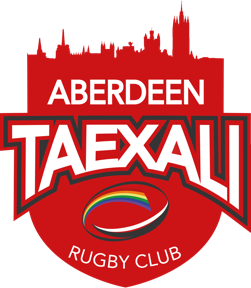 Team ManagerProfile:Responsible for ensuring regular and appropriate match and competition opportunities for the Aberdeen Taexali Rugby Team including managing logistics of home and away games as required. Duties / Responsibilities:Building and managing relationships with local rugby teams and teams within the inclusive rugby network to encourage regular fixtures and friendly cooperationLiaise with governing bodies to enable team involvement in competitions and events e.g. SRU for Caledonian league participation and IGR for Bingham Cup, Union Cup etc.Organise logistics for fixtures e.g. match venue, match fees, post-match food, gifts (where appropriate), travel (where appropriate) and accommodation (where appropriate). Work closely with Team Captain and Team Coach to ensure enough available players to fulfil fixture commitments and address any shortfalls/issues in good timeSupport club chairman and wider committee in club tasks wherever possible.To liaise with the treasurer for funding and payments.  Qualities & SkillsGood organisational skills.Represent the club well.Good communication skills.Financial skills. Interpersonal skillsEnsure decisions are taken and followed upConfident at speaking to external parties